Clovis West AreaSART Meeting October 3rd, 20239:00 amClovis West High SchoolLibrary Lecture Hall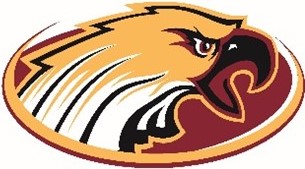  		Welcome		Purpose of SART Meetings                 Boundaries and TimelineDistrict Boundaries, CW Area Boundaries                  School Safety                                     Catapult, School Safety Plans                  Social Emotional SupportsWhat is available and where do I go for help?                   Closing and RecommendationsNotes:  